Адрес места БРТСМарка БРТСЦвет БРТСГосударственный регистрационный знакДата размещения уведомленияг.Московский, ул.Атласова, д.7, к.1Фольксваген ПолоТемно-синийОтсутствует08.11.2017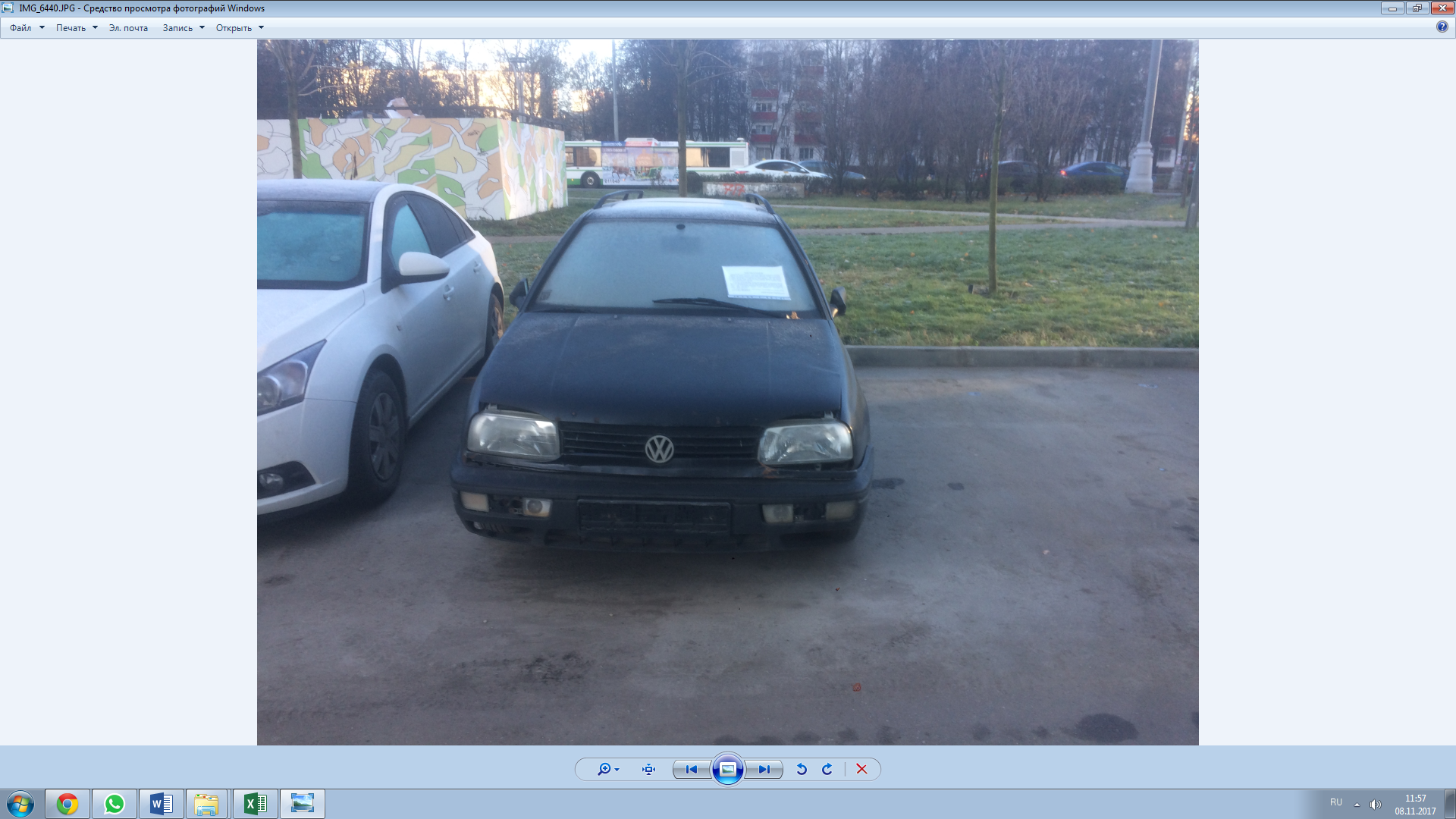 